Regulator brzine STU 1Jedinica za pakiranje: 1 komAsortiman: C
Broj artikla: 0157.0814Proizvođač: MAICO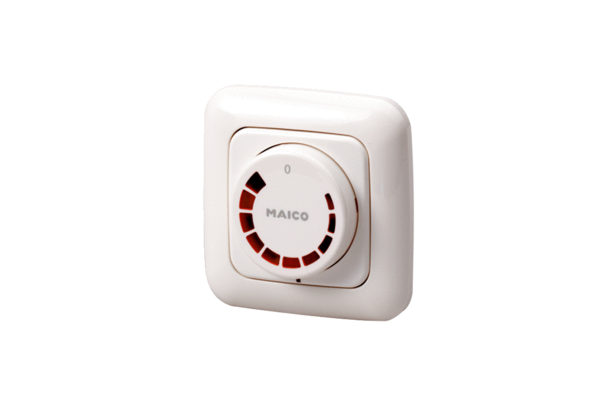 